На основу члана 3.и члана 17. Одлуке о оснивању Фонда за избегла, расељена лица и за сарадњу са Србима у региону (''Службени лист Аутономне покрајине Војводине'', број 66/22-измене и допуне),  Фонд за избегла, расељена лица и за сарадњу са Србима у региону, расписује ЈАВНИ ПОЗИВЗА ЕКОНОМСКО ОСНАЖИВАЊЕ ЖЕНА КОЈЕ СУ ИМАЛЕ (ИМАЈУ) СТАТУС ИЗБЕГЛОГ, ПРОГНАНОГ ИЛИ РАСЕЉЕНОГ ЛИЦА, А У СКЛАДУ СА НАЦИОНАЛНОМ СТРАТЕГИЈОМ ЗА УНАПРЕЂЕЊЕ ПОЛОЖАЈА ЖЕНА И АКТИВНОСТИ У ПРАВЦУ ПОБОЉШАЊА РОДНЕ РАВНОПРАВНОСТИIЈавни позив се расписује за кориснице које у складу са законом имају или су имале статус избеглих, прогнаних или расељених лица на територији Републике Србије, а имају боравиште односно пребивалиште на територији Аутономне покрајине Војводине. Јавни позив се расписује за кориснице које  имају боравиште односно пребивалиште на територији следећих  општина                                 АП Војводине:  Нови Бечеј, Сомбор, Бачка Паланка, Стара Пазова, Сремски Карловци, Бач, Жабаљ и Житиште.Помоћ се одобрава једнократно и бесповратно, у виду механизације, машина, опреме и алата за обављање производних или услужних делатности, у циљу економског оснаживања жена и стварања материјалних услова за њихову потпуну и трајну интеграцију. Максимална вредност помоћи је 200.000,00 динара по корисници а укупан износ средстава предвиђен за овај јавни позив износи 4.000.000,00 динара.IIУз Пријаву на Јавни позив, потребно је доставити следећу документацију:1. Решење о статусу (Решење о добијању или укидању статуса избеглог или прогнаног лица) или доказ о поднетом захтеву за престанак статуса избеглог или прогнаног лица;2. Доказ о поднетом захтеву за пријем у држављанство за себе и чланове породице (за лица која су у статусу избеглица);3. Обједињену изјаву оверену код нотара да подносилац пријаве и чланови његовог породичног домаћинства нису укључени у неки други истоветан интеграциони или повратнички програм као и да подносилац и чланови његовог домаћинства нису повратници из миграције у треће земље;4. Потврда послодавца о радном односу и висини зараде, потврда Националне службе за запошљавање, одсечак од пензије или други одговарајући документ о висини примања подносиоца захтева и чланова породичног домаћинства;5. Копије личних карата за све пунолетне чланове домаћинства, извод из матичне књиге рођених за малолетне чланове домаћинства, извод из матичне књиге венчаних односно други важећи документ који доказује сродство;6. Медицинска документација о болестима већег социјално-медицинског значаја;7. Доказ о смаљењу или губитку радне способоности или телесно оштећење подносиоца или чланова домаћинства;8. Потврда о самохраности родитеља;9. За подносиоце који су изгубили члана породице услед радних дешавања као и породице ратних војних инвалида доставља се одговарајућа документација;              10. Жртве породичног насиља прилажу пресуду надлежног суда или извештај центра за социјални рад;              11. Потврда о школовању (за ученике и студенте);Напред наведени докази подносе се у фотокопији, осим пријаве и оверене изјаве, с тим да Фонд може тражити од корисника да поднесу и оригинале на увид.IIIПријаве ће се разматрати и о њима одлучивати по критеријумима из „Правилника о условима и критеријумима за избор корисница за доделу средстава за економско оснаживање жена“ (Правилник). Непотпуни, неблаговремени и захтеви поднети од неовлашћених лица неће се разматрати. Комисија ће на основу Правилника донети прелиминарну одлуку о додели помоћи а након истека рока за жалбу, Управни одбор Фонда ће донети коначну ранг листу на основу које ће се закључити уговори са изабраним корисницима.       Предност приликом одлучивања  ће имати кандидаткиње које раније нису добијале ову врсту помоћи.                                                                                                                IV	Јавни позив траје од 03. фебруара  до 03. марта 2021. године.	Образац Пријаве, као и остале информације, могу се добити у просторијама Фонда за избегла, расељена лица и за сарадњу са Србима у региону, у Новом Саду, и код повереника за избеглице и миграције у општинама обухваћеним Јавним позивом. За додатне информације у вези са  Јавним позивом  можете се обратити  Фонду за избегла, расељена лица и за сарадњу са Србима у региону, Нови Сад, Булевар Михајла Пупина број 25, на телефон 021/475 4 295 или на имејл: uprava@fondirpvojvodine.rsПријаву са траженом документацијом у затвореној коверти поднети на адресу: Фонд за избегла, расељена лица и за сарадњу са Србима у региону, 21000 Нови Сад, Булевар Михајла Пупина 25 са назнаком за "Јавни позив – економско оснаживање жена".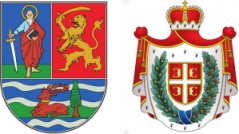 РЕПУБЛИКА СРБИЈААУТОНОМНА ПОКРАЈИНА  ВОЈВОДИНА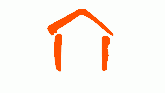 ФОНД ЗА ИЗБЕГЛА, РАСЕЉЕНА ЛИЦА И                    ЗА САРАДЊУ СА СРБИМА У РЕГИОНУ